Halloween-hajk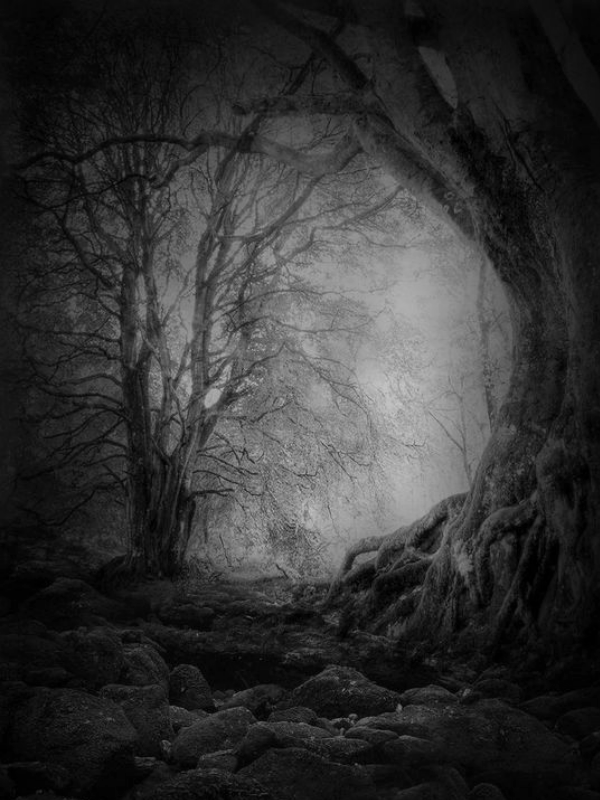 Packa väskan och häng med till apelviken på  höstlovshajk med utmanare och äventyrareVI åker från lokalen klockan 18:00 fredagen den 2e november och är hemma igen söndagen den 4 november ca klockan 16:00Lägret kostar 200krAnmäl dig till din ledare senast den 31E oktober!Och du... tag med dig västtrafikkort och badkläder!Vi sover inomhuuuuuuuuuusHar du några frågor kan du ringa till din ledare eller till gunilla på 0733-330270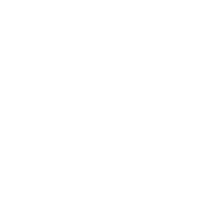 